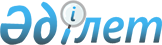 О внесении дополнений в приказ Министра финансов Республики Казахстан от 30 декабря 2008 года № 635 "Об утверждении государственного реестра контрольно-кассовых машин"
					
			Утративший силу
			
			
		
					Приказ Министра финансов Республики Казахстан от 2 июля 2009 года № 284. Зарегистрирован в Министерстве юстиции Республики Казахстан 29 июля 2009 года № 5730. Утратил силу приказом Министра финансов Республики Казахстан от 16 февраля 2018 года № 208 (вводится в действие по истечении десяти календарных дней после дня его первого официального опубликования)
      Сноска. Утратил силу приказом Министра финансов РК от 16.02.2018 № 208 (вводится в действие по истечении десяти календарных дней после дня его первого официального опубликования).
      В соответствии со статьей 651 Кодекса Республики Казахстан "О налогах и других обязательных платежах в бюджет" (Налоговый кодекс) ПРИКАЗЫВАЮ: 
      1. Внести в приказ Министра финансов Республики Казахстан от 30 декабря 2008 года № 635 "Об утверждении государственного реестра контрольно-кассовых машин" (зарегистрированный в Реестре государственной регистрации нормативных правовых актов Республики Казахстан 31 декабря 2008 года за № 5453, опубликованный в Юридической газете от 20 марта 2009 года № 42 (1639)) с дополнениями, внесенными приказом Министра финансов Республики Казахстан от 21 апреля 2009 года № 172 "О внесении дополнений в приказ Министра финансов Республики Казахстан от 30 декабря 2008 года № 635 "Об утверждении государственного реестра контрольно-кассовых машин" (зарегистрированным в Реестре государственной регистрации нормативных правовых актов за № 5676), следующие дополнения: 
             приложение 1 , утвержденное указанным приказом, дополнить строками с порядковым номерами 115, 116 следующего содержания: 
            "115. Аура-01ФР-KZ (версия 3.0.633) 
             116. РауVKP – 80KZ" (версия 664)". 
      2. Налоговому комитету Министерства финансов Республики Казахстан (Ергожин Д.Е.) обеспечить государственного регистрацию настоящего приказа в Министерстве юстиции Республики Казахстан и его последующее опубликование в средствах массовой информации. 
      3. Настоящий приказ вводится в действие со дня первого официального опубликования. 
					© 2012. РГП на ПХВ «Институт законодательства и правовой информации Республики Казахстан» Министерства юстиции Республики Казахстан
				
Министр финансов 
Республики Казахстан
Б. Жамишев